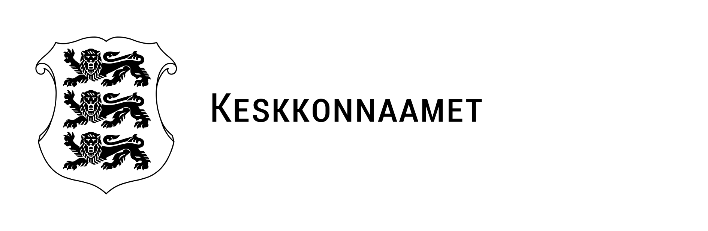 KORRALDUSTallinn								 .......06.2016 nr KKO 1-3/16/.......Vee erikasutusloa andmine 1. ASJAOLUDAS Nynas (Äriregistri kood 10028991) (edaspidi Taotleja) esitas 21.04.2016 kirjaga Keskkonnaametile vee erikasutusloa taotluse laevade regulaarseks ohtlike ainetega lastimiseks ja lossimiseks. Lastimis- ja lossimistöid soovitakse teha Muuga külas, Harjumaal, Muuga sadama kail nr 3. Taotlus saabus ja registreeriti Keskkonnaametis 21.04.2016 nr 14-6/16/427. Veeseaduse § 8 lg 2 p 10 kohaselt on vee erikasutusluba vajalik, kui toimub laeva regulaarne ohtlike ainetega või tuulega lenduvate puistekaupadega lastimine ja lossimine. Veeseaduse § 9 lg-st 5 tulenevalt annab vee erikasutusloa Keskkonnaamet. Keskkonnaamet hindas esitatud andmeid vastavalt keskkonnaministri 26.03.2002 määrusele nr 18 “Vee erikasutusloa ja ajutise vee erikasutusloa andmise, muutmise ja kehtetuks tunnistamise kord, loa taotlemiseks vajalike materjalide loetelu ja loa vormid”(edaspidi määrus nr 18) ning need vastavad nimetatud määruses esitatud nõuetele. 2. KAALUTLUSED VEE ERIKASUTUSLOA ANDMISELVastavalt HMS § 56 lg-le 3 tuleb kaalutlusõiguse alusel antud haldusakti põhjenduses märkida kaalutlused, millest haldusorgan on haldusakti andmisel lähtunud. Keskkonnaamet teeb vee erikasutusloa andmise otsuse lähtudes taotluses esitatud informatsioonist ning vee kasutamist ja kaitset sätestavatest õigusaktidest.2.1 Taotluse avalikustamine ja seisukohtade ärakuulamineVeeseaduse § 91 lg 1 kohaselt avaldab vee erikasutusloa andja vee erikasutusloa taotluse saamisest alates 21 päeva jooksul pärast vee erikasutusloa taotluse menetlusse võtmist sellekohase teate ametlikus väljaandes Ametlikud Teadaanded. Teade vee erikasutusloa taotlemise kohta avalikustati 02.05.2016 tähtaegselt. Ettepanekuid ja vastuväiteid loa taotluse avalikustamise käigus ei laekunud. 2.2 Keskkonnamõju hindamise vajalikkuse kaalumineTulenevalt veeseaduse § 9 lg-st 7 peab vee erikasutusloa andja esitatud taotluse alusel tegema otsuse keskkonnamõju hindamise (edaspidi KMH) algatamise või algatamata jätmise kohta. Keskkonnamõju hindamise ja keskkonnajuhtimissüsteemi seaduse (edaspidi KeHJS) § 11 lg-ete 3 ja 4 kohaselt on KMH kohustuslik KeHJS § 6 lg-e 1 tegevuste korral. KeHJS § 6 lg-s 2 nimetatud tegevuste korral tuleb kaaluda KMH algatamist või algatamata jätmist lisades otsusele KeHJS § 6 lg-e 3 kohase eelhindamise tulemused. KeHJS § 6 lg-e 2 loetelu on § 6 lg-e 4 alusel täpsustatud Vabariigi Valitsuse 29. 08. 2005 määrusega nr 224 „Tegevusvaldkondade, mille korral tuleb anda keskkonnamõju hindamise vajalikkuse eelhinnang, täpsustatud loetelu“ (edaspidi määrus 224).Taotleja taotleb vee erikasutusluba laevade regulaarseks ohtlike ainetega lastimiseks ja lossimiseks. Taotleja poolt kavandatav tegevus ei kuulu KeHJS § 6 lg-e 1 ega ka määruse 224 loendisse, mistõttu tulenevalt KeHJS § 3, § 6, § 11 lg-st 3 ja 4 ja määruse 224 alusel ei ole antud juhul keskkonnamõju hindamise algatamine kohustuslik, samuti ei ole vajalik eelhindamine ning keskkonnamõju hindamise vajalikkuse kaalumine vee erikasutusloa andmise korral. 2.3 Vee erikasutuse mõju hindamineVeeseaduse § 8 lg 2 p 10 alusel on laeva regulaarne ohtlike ainetega lastimine ja lossimine vee erikasutus. Taotlusest nähtub, et laevaga veetakse ohtlikest ainetest baasõlisid NS 8 ja T 9. Korraga lossitakse sõltuvalt tankerist 1000-5000 tonni toodet ning lossimine kestab sõltuvalt toote kogusest 8-16 tundi. Prognoositav aastane käive baasõlidel on ligikaudu 20 000 tonni. Bituumenit käideldakse aastas kuni 90 000 tonni.Naftabituumen ja baasõlid transporditakse laevaga (tankeriga) Muuga sadamasse. Laeva sadamasse sissesõidukiirus on reguleeritud AS Tallinna Sadama eeskirjaga, mille kohaselt peab laev sadama akvatooriumil liikuma minimaalse kiirusega, mille puhul ta säilitab juhitavuse rooli abil. Tankerist pumbatakse toode üle kai nr 3, mööda maapinnal kulgevat suletud torustikku Taotleja terminali. Seega on tegu kinnise torutranspordi tehnoloogiaga. Kail asuv torustik ühendatakse tankeri laadimistorustiku külge painduva laadimisvooliku abil, mis on tankeri omand ja liigub laevaga pidevalt kaasa. Terminalis säilitatakse kemikaale spetsiaalsetes 1400 m3 suurustes mahutites. Kemikaalide lossimine toimub vastavalt Taotleja poolt koostatud töökorraldusele.Taotlejale kuuluvate torustike, toruarmatuuri, soojendatavate torustike elektrisoojenduse ja isolatsiooni käitamine, hooldus ja vajadusel remont toimub Taotleja või tema koostööpartnerite poolt ning vastavalt ettevõttes kehtivatele töökorraldustele ja eeskirjadele, mis määravad ka tegevuste mahud, sageduse ja vastutuse. Tegevuses lähtutakse väljatöötatud ohutusmeetmetest ja –protseduuridest, mille alusel toimub tegevuse pidev kontroll. Normaaltingimustel töötamisel lekkeid ei toimu. Õnnetusjuhtumi korral on kõige tõenäolisem lekkekoht lossimiseks kasutatav painduv laadimisvoolik. Vooliku kasutuskõlblikkust kontrollitakse enne iga kasutuskorda ning survetestis regulaarselt vastavalt kehtivatele nõuetele kord perioodi jooksul. Laadimiseelse kontrolli viivad läbi nii Taotleja kui ka tankeri meeskond ning enne laadimist deklareerivad mõlemad pooled erinevate tehnoloogiate toimimise ja ohutuse tagamise, mille kohta vormistatakse kahepoolselt allkirjastatud raport. Lisaks lepitakse enne laadimise alustamist kokku tegevuse tehnilised detailid ja vormistatakse selle kohta raport, milles on näidatud maksimaalne kasutatav surve pumpamisel ja toodete laadimisjärjestus. Kuigi torustike vastupidavus survele on oluliselt suurem kui kasutatavad pumpamisskeemid suudavad tekitada, on torustikud võimalike ülerõhkude leevendamiseks varustatud mitmesuguste kompenseerivate tehnoloogiatega (ringvoolutorustikud, ühesuunalised klapid, 7 /13 tagasilöögiklapid jt). Tankeri lossimine toimub tankeri vastava vahetuse ning kahe Taotleja operaatori (kellest üks on vastutav) koostöös, kusjuures kogu laadimise ajal ollakse raadioside abil ühenduses. Lossimist alustatakse ainult siis, kui varustus on kasutamiskõlbulik ning ilmastikutingimused seda võimaldavad. Võimaliku keskkonnakahju ennetamiseks on kail nr 3 asuv laadimisala kaitstud betoonist kaitserajatisega, mis takistab avarii korral toodete sattumise sadama akvatooriumi. Rajatise hooldus toimub koostöös ettevõtetega Neste, Oiltanking ja Eurodek. Keskkonnakahju tekkimise tõenäosus on viidud miinimumi. Nii taotleja kui ka AS Tallinna Sadam on välja töötanud ning järgivad erinevates hädaolukordades tegutsemise juhiseid ja eeskirju. Taotleja rakendab ettevõttes standardi ISO 9001:2008 alusel sertifitseeritud kvaliteedijuhtimissüsteemi. Tallinna sadam on lisaks rahvusvahelise laeva ja sadama turvalisuse koodeksi ISPS staatusega sadam, mis kehtestab sadamalal toimuvatele tegevustele kindlad reeglid ja regulaarse auditi.Tulenevalt eeltoodust ja arvestades vee erikasutusloas kehtestatud keskkonnakaitse nõuetega on lastimise ja lossimisega kaasnevate võimalike avariide esinemine ja võimalik negatiivne mõju ümbruskonnale ebatõenäoline. Töökorras tehnika kasutamisel ei ole tõenäoline õlireostuse tekkimine ja seeläbi ümbritseva pinnase ja vee kahjustamine. Avarii või õnnetusjuhtumi korral lähtub Taotleja sadamaseaduses sätestatust ja sadama eeskirjast. Keskkonnaameti hinnangul jääb lastimis ja lossimistööde mõju lokaalseks ega ohusta veekeskkonda. Tulenevalt eeltoodust puudub vajadus vee erikasutuse aegse ja -järgse seire teostamiseks.2.4 Vee erikasutusloa eelnõu avalikustamine ja seisukohtade ärakuulamineVastavalt haldusmenetluse seaduse (edaspidi HMS) § 48 lg-le 1 tuleb õigusakti eelnõu koos seletuskirjaga avalikkusele tutvumiseks välja panna, tagades avalikkusele nimetatud dokumentidega tutvumise võimaluse vähemalt kuni ettepanekute ja vastuväidete esitamise tähtaja lõpuni. Vastavalt HMS § 49 lg-e 2 ei või ettepanekute ja vastuväidete esitamiseks tähtaeg olla lühem kui kaks nädalat väljapaneku algusest arvates. Keskkonnaamet teavitas vee erikasutusloa andmise eelnõu valmimisest ametlikus väljaandes Ametlikud Teadaanded …05.2016 ning edastas eelnõu vastavalt HMS § 49 lg-le 3 ka taotluse esitajale. Eelnõuga oli võimalik tutvuda kahe nädala jooksul alates teate ilmumisest Ametlikes Teadaannetes. 3. OTSUSTulenevalt eeltoodust ja lähtudes veeseaduse § 8 lg 2 p-st 10, määruse nr 18 §-dest 5 ja 11; Keskkonnaameti peadirektori käskkirjast 05.06.2009 nr 117 ning AS Nynas (Äriregistri kood 10028991) taotlusest ja korralduses esitatud kaalutlustest otsustan:1. jätta keskkonnamõju hindamine algatamata;2. anda AS´ile Nynas (Äriregistri kood 10028991) tähtajatu vee erikasutusluba nr L.VV/327824 laevade regulaarseks naftasaadustega lastimiseks ja lossimiseks suletud süsteemide kaudu järgmiselt: 
Naftabituumeni ja baasõli lastimine ja lossimine suletud süsteemide kaudu järgmiselt:Naftabituumen 90 000 t/aBaasõli 20 000 t/a3. kehtestada vee erikasutusloa nr L.VV/327327824 punktis 5.1, 5.2 ja 5.4 meetmed ja nende täitmise tähtajad, mis aitavad vähendada vee erikasutuse mõju. Haldusakti on võimalik vaidlustada 30 päeva jooksul teatavaks tegemisest, esitades vaide haldusakti andjale haldusmenetluse seaduses sätestatud korras või kaebuse Tallinna Halduskohtusse halduskohtumenetluse seadustikus sätestatud korras.